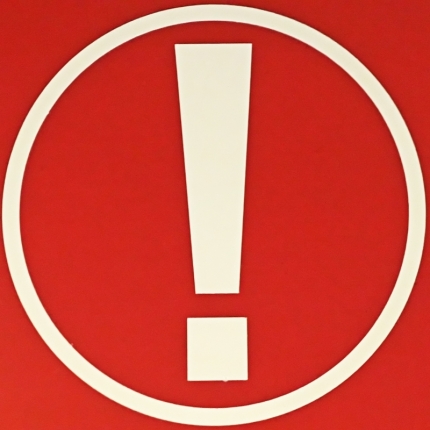 Главное управление МЧС России по Забайкальскому краю предупреждает: по информации метеорологов 3 июля местами по Забайкальскому краю ожидается ветер 13-18 метров в секунду, дожди, местами сильные. Неблагопрятные метеорологические явления могут вызвать чрезвычайные ситуации муниципального характера.